Lexik, vzdělávací centrum a pedagogicko-psychologická poradna, s.r.o.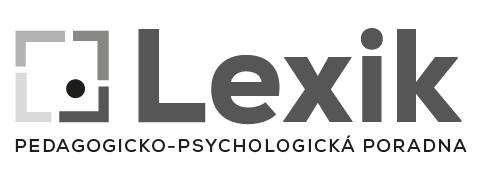 Obránců míru 2348252 63 Roztoky u Prahytelefon: 739 034 000, e-mail: poradna@lexik.czŠKOLNÍ DOTAZNÍK ZŠke zjištění podmínek vzdělávání žáka (vyplňuje TU)První vyšetřeníZákladní údaje o školní docházce dítěteMělo dítě odklad školní docházky?			ano 		ne Opakovalo dítě některý ročník?			ano 		ne Kterou třídu a důvod?……………………………………………………………………………………………. Přeskočil ročník?Předčasně zaškolen? Kolik je žáků ve třídě/z toho s PO (včetně1.st. PO)  	_____________________________________Jakou metodou čtení a psaní je dítě vzděláváno:Analyticko-syntetická  Genetická  Globální  Sfumato  Comenia Script Spolupráce rodičů a školyÚčastní se rodiče třídních schůzek?  vždy   většinou ano     spíše ne     téměř nikdy   Vyhledávají rodiče individuální konzultace?často   většinou ano     spíše ne     téměř nikdy   Nosí žák pomůcky na vyučování?                            vždy   většinou ano     spíše ne     téměř nikdy   Je dítě na vyučování připraveno? vždy   většinou ano     spíše ne     téměř nikdy   Prospěch dítěteZnámky na posledním vysvědčení + omluvená / neomluvená absence:……………………………………………………………………………………………………………………….Výhledově (hlavní předměty) :……………………………………………………………………………………………………………………….Kázeňská opatření/důvod/aktuálně:……………………………………………………………………………………………………………………….Silné stránky žáka – uveďte oblasti, ve kterých žák vyniká:……………………………………………………………………………………………………………………….Slabé stránky žáka – uveďte oblasti, ve kterých žák zcela selhává:Důvod vyšetření, popište prosím konkrétně, např. obtíže:- čtení - tempo, chybovost, reprodukce- pravopis – specifická chybovost, gramatická chybovost, schopnost vidět a opravit si své chyby, znalost gramatických pravidel ústně- písmo – čitelné / nečitelné, psací / tiskací /hůlkové / notebook- matematika – oblast numerace, základní číselné operace, aplikace základních číselných operací……………………………………………………………………………………………………………………..Osobnostní charakteristiky dítěteJaké dítě je (krátce, prosím, popište osobnost dítěte):temperament:živý    klidný    neposedný    hravý    optimistický    stálý pesimista    výbušný    extrémně zpomalený    trpělivý    vytrvalý    ctižádostivý    svědomitý    perfekcionista sebepojetí:suverén    nízké sebevědomí    přiměřená sebedůvěra …………………………………………………………………………………………………………………Pozorujete u dítěte některý z těchto projevů?neposlušnost				agresivita		     	nervozita			
roztěkanost				přecitlivělost		     	plachost		emoční labilita			smutek			     	zapomnětlivost	                                              plachost				zapomnětlivost	     	lenost			
nechá se snadno ovlivnit		nechá se snadno ovlivnit  			
jiné nápadnosti………………………………………………………………………………………………………………………………Sociální postaveníAktivita při hodiněmá vedoucí postavení 	neoblíben 	vcelku oblíben 	stojí na okraji třídy   Práce během výukyhlásí se, i když nezná odpověď 		aktivní 	průměrně aktivní 		pasivní   …………………………………………………………………………………………………………………………………….Pracovní tempopomalé 		přiměřené 		rychlé 	zbrklé s výkyvy  ………………………………………………………………………………………………………………………………….Samostatnostdokáže pracovat samostatně 		občas potřebuje pomoc 	často bezradný  potřebuje k práci dohled 		neustále potřebuje vést               ………………………………………………………………………………………………………………………………….Pozornostzřídkakdy nepozorné 	občas nepozorné 	často nepozorné 	 sebemenší podnět ho odvede od práce  ………………………………………………………………………………………………………………………………….V průběhu výuky dochází k významnějšímuzhoršování pozornosti 	nárůstu únavy 	nárůstu neklidu 	zpomalení tempa Které metody škola realizuje:čteníAnalyticko-synetická 		genetická 		globální 		jiná psanípísmo comenia script	ano-ne		jinámatematikaHejného metoda		ano-ne		jináPohybové charakteristiky dítětehrubá motorika (TV):		 těžkopádné 			přiměřeně obratné 		neobratné  jemná motorika (VV,…):	 šikovné                          	přiměřeně zručný 		nešikovný Řečvyslovuje správně , event. potíže blíže popište:slovní zásoba:vyjadřovací schopnosti:Jaká PO doposud škola realizovala:Jaká PO se doposud osvědčila:Prosíme o zhodnocení vhodnosti pokračování v nastavení PO nebo IV:Názor školy na možná opatření:Názor školy na možný přestup žáka na individuální vzdělávání:Jiná sdělení:Informace zde uvedené považujeme za naprosto důvěrné, určené pouze pro naše vnitřní účely. Správcem osobních údajů je Lexik, vzdělávací centrum a pedagogicko – psychologická poradna, s.r.o., Obránců míru 2348, 252 63 Roztoky u Prahy.Při zpracování osobních údajů (dále jen „OÚ“) v naší poradně používáme pouze řádně zvolené postupy a též dostatečné způsoby zabezpečení OÚ. Zpracovávat OÚ mohou pouze vybraní zaměstnanci či spolupracovníci, jelikož máme zájem na tom, abychom OÚ zpracovávali pouze důvěryhodným a transparentním způsobem v souladu s novým nařízením Evropského parlamentu a Rady (EU) 2016/679 (GDPR) ze dne 27. dubna 2016.Dne:…………………….Zpracoval/a:………………………………………………………………………………Podpis:Děkujeme za Váš čas věnovaný dotazníku.Byl/a jsem seznámen/a s výše uvedenými údajiDne:………………                     ………………………………………………………………………………………….……………jméno a podpis zákonného zástupceJméno a příjmeníBydlištěDatum narozeníTelefonŠkolaTřídaTřídní učitelTelefon (tř. učitel)Koordinátor inkluze/výchovný poradceTelefon (koordinátor inkluze/výchovný poradce)